附件3：热成像技术测温系统用户技术参数一、采购9套热成像技术测温系统（应具有的特点①.高精度测温原理：热成像；②.精热成像：分辨率≥160 × 120；焦距≥6mm；③.视场角：≥25°×18.7°； ④.可见光：分辨率≥2688*1520  ⑤.焦距≥8mm；⑥.视频模式：双光融合；⑦.温度分辨率不低于0.1℃；⑧.测温精度±0.2℃(单点)；⑨.温度稳定性±(0.1～0.2)℃/h；⑩.有效发射率≥0.97±0.02 ；11.环境温度0～40℃，12.具体参数详见详见：单套热成像技术测温系统技术参数）二、报价包含：对设备的到货安装、调试、对我方操作使用人员的培训、设备（系统）质保期12个月（从9套设备系统交付正式使用，签订交接文件之日起计算）。三、采购数量：9套热成像技术测温系统。四、参考品牌：浙江大华、海康威视、浙江大立；电脑参考品牌：联想、方正、长城。     五、安装位置：集团公司本部大院门卫岗亭处1套、地铁1号线火车东站、埌东客运站、火车站、朝阳广场站的8个安检点各1套。单套热成像技术测温系统技术参数（一）、人体测温双光筒机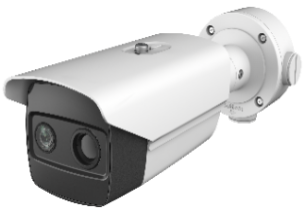 产品特点：1.热成像：分辨率≥160 × 120；焦距：≥6mm；2.视场角：≥25°×18.7°;3.可见光：分辨率≥2688*1520；焦距8mm；4.视频模式：双光融合；5.测温精度：±0.3℃(单点)（有黑体）产品参数：产品外形尺寸： 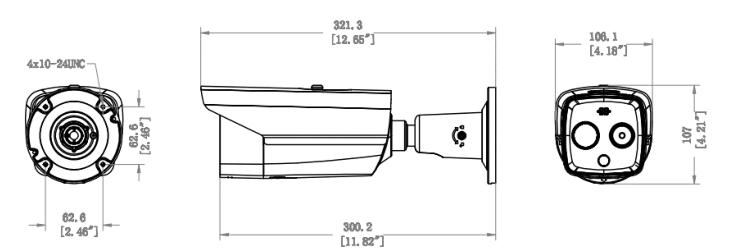 （二）、人体测温黑体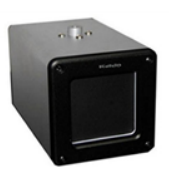 产品特点：1.工作温度：40.0℃（环温+5℃～50.0℃可调）2.有效辐射面：≥70mm×70mm3.温度分辨率：≥0.1℃4.测温精度：±0.2℃(单点)5.温度稳定性：±（0.1-0.2）℃/h6.有效发射率：≥0.97±0.027.供电电源：220VAC  50Hz8.环境温度：0.0℃～40.0℃9.净重：≤2 kg标配配件：一体式筒机藏线盒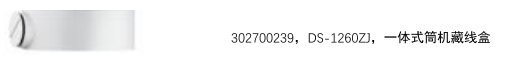 选配配件：立杆装 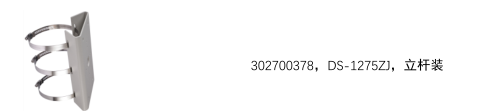 其它配件：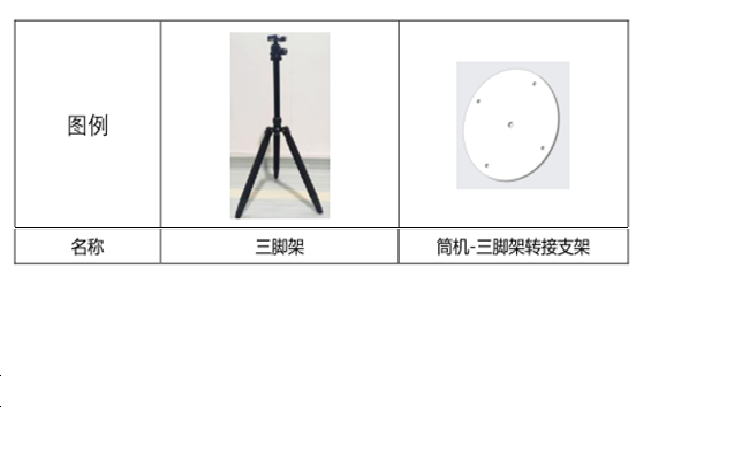 （三）、单套系统示意图（供仅参考）：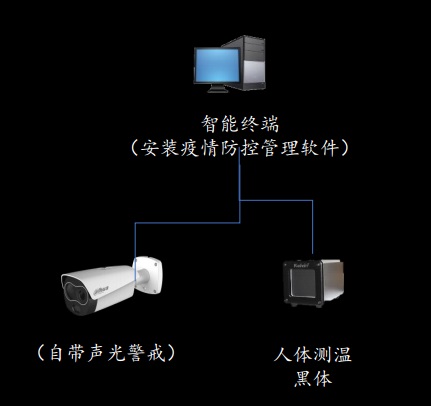 （四）、现场实例1：人体测温双光筒（供仅参考）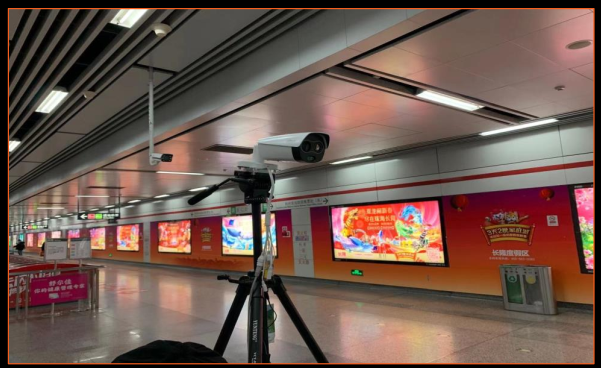 （五）、现场实例2：显示器显示人体实测温度（供仅参考）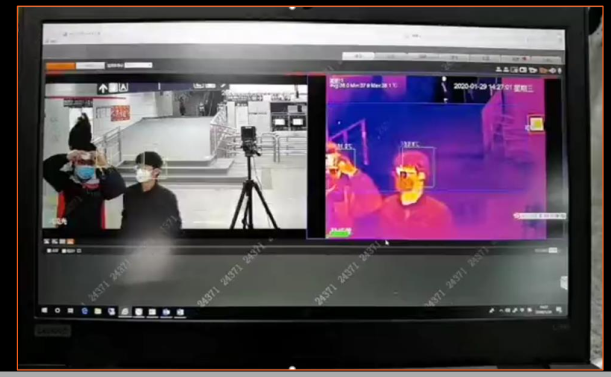 序号设备、产品名称型号功能规格单位数量备注1体温检测预警平台软件V1.0人体体温快速检测与分析，测温数据汇聚，疫情变化趋势分析，疫情排名对比分析等。套1标配24200客户端IVMS-4200客户端软件套1标配3人体测温双光筒机DS-2TD2617B-6/PA(国内标配)（B）热成像：分辨率≥160 × 120；焦距≥6mm；视场角：≥25°×18.7°；可见光：分辨率≥2688*1520；
焦距≥8mm；视频模式：双光融合；测温精度：±0.3℃(有黑体)参数见下列：（一）人体测温双光筒机。台1标配4人体测温黑体JQ-70MYZ1B温度分辨率0.1℃；测温精度±0.2℃(单点)温度稳定性±(0.1～0.2)℃/h有效发射率≥0.97±0.02环境温度0～40℃；参数见下列：（二）人体测温黑体。台1标配5三脚架DS-2907ZJ三角机架2个，一个用于人体测温光筒机、一个用于黑体。台2标配6配套电源桌面式电源适配器-AC100V～240V  -12V2A-V级-带AC线，国际个2标配7直接转换模块2个，一个用于连接人体测温双光筒机与三角机架，一个用于连接人体测温黑体与三角机架。个2标配8其他材料管理电脑主机（i5 四核，硬盘≥1T）、显示器（≥21寸）、报警设备、交换机、网线。（根据现场环境来确定）套1标配序号功能功能参数（要求）1智能功能①.支持温度异常检测；②.支持联动声音报警；③.支持联动白光闪烁报警。2热成像功能①.非制冷型探测器，分辨率160×120（默认320X240输出）；②.支持AGC4.0、DDE、3DNR；③.支持双光融合图像模式；④.支持可见光叠加热成像画中画图像模式；⑤.支持白热、黑热，铁红等15种伪彩模式。3可见光功能①.400万星光级1/2.7英寸高性能CMOS； 最高分辨率≥2688×1520@25fps；②.可见光支持低码率、低延时、ROI感兴趣区域增强编码；③.支持3D数字降噪，支持120dB宽动态。4红外功能①.支持最远30米红外补光；②.支持Smart IR，支持防补光过曝开启和关闭，开启下支持自动和手动，手动支持根据距离等级控制补光灯亮度；③.支持日夜两套参数独立配置。5系统功能①.支持双通道单IP输出;支持双码流，支持手机报警接受/查看，支持萤石云平台接入；②.支持POE供电；③.支持IP67等级防水防尘，高可靠性；④.工作环境：5℃-40℃，＜95%PH。6接口功能①.支持10M/100M自适应网口；②.支持Micro SD/Micro SDXC卡（128G/256G）本地存储；③．2路报警输入/输出；④.1路音频输入/输出；⑤.1路DC12V电源输入。7安全相关①.支持HTTPS等安全认证，支持创建证书；②.支持三级用户权限管理，支持IP地址过滤，支持授权的用户和密码。